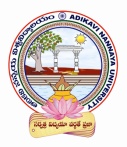 ADIKAVI NANNAYA UNIVERSITYRajahmahendravaram, Andhra PradeshApplication form for promotion under UGC/Career Advancement Scheme (CAS) for teachers in all Departments of Adikavi Nannaya University (Rajamahendravaram/Tadepalligudem /Kakinada) as per UGC 2010 regulations and subsequent amendments.For promotion: Assistant Professor Stage 1 to Assistant Professor Stage 2, Assistant Professor Stage 2 to Assistant Professor Stage 3, Assistant Professor Stage 3 to Associate Professor Stage 4 & Associate Professor Stage 4 to Professor Stage 5 and Professor to Senior Professor Stage 6.Application for promotion from Stage _______   to Stage____________PART - A1.	Name of the Teacher	:	(in Capital Letters)2.	Present Designation / Department / College	:3.	Date of joining AKNU service in first 	:	Teaching post4.	Date of joining in the present	Stage/grade		:5.	Present Pay Band + AGP 	:6.	Date of eligibility for promotion		:7.	Details of qualifying service already		:	rendered up to the present Stage/Position  9.	Academic Qualifications (Starting from Matriculation / SSC)	 :10.	Research Qualification 	 (Attested copies to be enclosed)11. Record of service in the Adikavi Nannaya University from Date of joining as regular teacher (Attach copy)Orientation/Refresher Course attended : (Attach certificates copy)Any other Training Program/Summer School / Workshops/ QIP/ FIP etc attended: (Attach certificate copy)Research & conferencesTotal No. of papers Published:   i    International Journals …………National Journals …………Total …………(Not Abstract but Full paper only)Total No. of Conferences/Seminars/Workshops Attended and papers presented International: Attended ………, attended and papers presented………National :Attended ..………,attended and papers presented………State Level :Attended ………,attended and papers presented………Total :Attended ………,attended and papers presented………Awards /Prizes/Honors/Recognitions:____________________________________________________________________________________________________________________________________________________________________________________________________________________________________________________________________________________________________Fields of Specialization in the Subject/Discipline	a)	b)14.	Address for Communication 			:	e-Mail / Telephone / Mobile of the	TeacherStation:							SIGNATURE OF THE APPLICANTDate:PART - BBased on the teacher’s self-assessment, API scores are proposed for (a) teaching related activities; domain knowledge; (b) participation in examination and evaluation; and (c) contribution to innovative teaching, new courses etc. The minimum API score required by teachers from this category is different for different levels of promotion. The self- assessment score should be based on objectively verifiable records. It shall be finalized by the screening cum evaluation/selection committee. Universities may detail the activities, in case institutional specificities require, adjust the weightage without changing the minimum total API scores required under this category.Category-I : Teaching, Learning and Evaluation Related Activities *Direct Teaching(Lectures, Seminars, Tutorials, Practicals, Project supervision, field work Contact hours (Give semester-wise details, wherever necessary)(Add as above for the assessment period)# Maximum API Score for Assistant Professor – 70, Associate Professor and Professor - 60Examination Duties (Question paper setting, Invigilation, evaluation of answer scripts) as per allotment. # Maximum API Score for Assistant & Associate Professor – 20, and Professor - 10Innovative Teaching (Learning methodologies, updating of subject contents/courses, mentoring etc.)# Maximum API Score for Assistant Professor – 10, Associate Professor- 15 and Professor - 20* Should be claimed by the applicant with supporting documents.** For Associate Professor/ Professor. ________________________________________________________________________________________________________________________________________________________________________________________________________________________________________________________________________________________________CATEGORY II:	PROFESSIONAL DEVELOPMENT, CO-CURRICULAR AND 				EXTENSION ACTIVITIES** Should be claimed by the applicant with supporting documents.CATEGORY-III: RESEARCH AND ACADEMIC CONTRIBUTIONS(A) RESEARCH PAPERS PUBLISHED IN:A.1 Research Publications (Papers / Articles in Refereed Journals as notified by UGC) # 25 per publication Note :The API score for paper in refereed journal would be augmented as follows: (i) paper with impact factor less than 1 - by 5 points; (ii) papers with impact factor between 1 and 2 by 10 points;(iii) papers with impact factor between 2 and 5 by 15 points; (iv) papers with impact factor between 5 and 10 by 20points: (v) papers with impact factor above 10 by 25 points. The API for joint publications shall be calculated in the following manner: Of the total score for the relevant category of publication by the concerned teacher, the First and Principal / corresponding author /supervisor / mentor would share equally 70% of the total points and the remaining 30%would be shared equally by all other authors.A.2 Research Publications (Papers / Articles in Reputed Journals as notified by UGC) # 10 per publication * First & Principal Author/Corresponding Author/ Supervisor/Mentor/Other Author.Copy of a Page(s) indicating Impact Factor and ISBN/ISSN No. in addition to above should be submitted as       Enclosure, to justify the claim.(B) PUBLICATIONS OTHER THAN JOURNAL ARTICLES (BOOKS, CHAPTERS IN BOOKS)B.1	Details of Text / Reference Books published by International Publishers, with ISBN/ISSN number as approved by the University and posted on its website. # 30 per Book for Single Author Note : Attach front, index and back pages justifying the claim showing the ISBN/ISSN No.B.2	Details of Texts/References, Books, published National level publishers, with ISBN/ISSN number or State Central Govt. Publications approved by the University and posted on its website.# 20 per Book for Single Author Note : Attach front, index and back pages justifying the claim showing the ISBN/ISSN No.B.3	Details of Subject Books, published by other local publishers, with ISBN/ISSN number as approved by the University and posted on its website.# 15 per Book for Single Author Note : Attach front, index and back pages justifying the claim showing the ISBN/ISSN No.B.4	Details of Chapters in Books, published by National and International level publishers, with ISBN/ISSN number as approved by the University and posted on its website.# International –10per Chapter; National – 5 per ChapterNote: Attach front, index and back pages justifying the claim showing the ISBN/ISSN No.(C)  RESEARCH PROJECTS (RELEVANT DOCUMENTS SUPPORTING CLAIMS SHOULD BE ENCLOSED)C.1 	Sponsored Projects (As Principal Investigator/ Co-Investigator/Project Coordinator)# Max scoreC.2 	Consultancy Projects (As Principal Investigator/ Co-Investigator/ Project Coordinator)# Max scoreC.3 	Research Projects Outcome / Outputs# Max score(D) 	RESEARCH GUIDANCE (RELEVANT DOCUMENTS SUPPORTING CLAIMS SHOULD BE ENCLOSED)D.1 	Details of M. Phil Awarded*# 5 per Candidate* Submit M.Phil. Notification D.2 	Details of Ph.D. awarded / Thesis submitted*# 15 (awarded)/10 (submitted) per Candidate* Submit Ph.D Notification/Certificate of Submission (E)	FELLOWSHIPS, AWARDS AND INVITED LECTURES DELIVERED IN CONFERENCES/ SEMINARSE.1	Details of Fellowships / Awards (claims should be supported by relevant documents)#  International - 15 per Award / 15per Fellowship;   National - 10 per Award / 10 per Fellowship; State – 5 per awardE.2	Details of Invited lectures / papers presented in conference/seminars/workshops (claims should be supported by relevant documents)#  International –7 per Lecture / 5 per Paper presented; National  -  5 per Lecture / 3 per Paper presented; State/ Univ. – 3 per Lecture / 2 per Paper presented;The score under this sub-category shall be restricted to 20% of the minimum fixed for Category III for any assessment periodSummary of API Score under Category E(F)	DEVELOPMENTOF E-LEARNING DELIVERY PROCESS/ MATERIAL DETAILS* Should be claimed by the applicant with supporting documents.___________________________________________________________________________________________________________________________________________________________________________________________________________________________________________________________________________________________Claim by applicantFor Internal / IQAC committee Use OnlySummary of Total API Score (Category I + Category II + Category III) DeclarationI, __________________________________________ hereby solemnly certify that the information provided in this application form is true and correct to the best of my knowledge and belief. Place:					Signature of the applicant ____________________Date:					DesignationForwarded through: Sl. No.Designation StageQualifying ServiceQualifying ServiceTotal Number of yearsSl. No.Designation StageFromTo Total Number of yearsExamination PassedName of the UniversityYear of PassingClass Secured% of MarksRankSubjects/SpecializationDegree Subject specializationDate of AwardName of the Research SupervisorUniversityPh.D.,M.PhilM.TechM.E.,StageDesignationPay Scale and AGPPeriodPeriodExperienceExperienceEncl. No.RemarksStageDesignationPay Scale and AGPFrom(dd/mm/yyyy)To(dd/mm/yyyy)YearMonthStage I Stage IIStage IIIStage IVSr. NoParticularsPlaceDurationSponsoring AgencyEncl. No.010203Sr. NoParticularsPlaceDurationSponsoring AgencyEncl. No.010203S.No.AcademicYearActual HoursACTUAL SCORE = actual HOURS ÷ 7.5 or 7.75** Maximum API Score #Remarks*Encl. Page No.S.No.AcademicYearNature of DutyActual Hours SPENT PER YEARACTUAL SCORE = actual HOURS ÷ 10Maximum API Score #Remarks*Encl. Page No.S.No.AcademicYearNature of DutyActual Hours SPENT PER  YEARACTUAL SCORE = actual HOURS SPENT PER YEAR ÷ 10Maximum API Score#Remarks*Encl. Page No.Summary of Total API Score obtained for Category I (a+b+c)Summary of Total API Score obtained for Category I (a+b+c)Summary of Total API Score obtained for Category I (a+b+c)Summary of Total API Score obtained for Category I (a+b+c)Summary of Total API Score obtained for Category I (a+b+c)Summary of Total API Score obtained for Category I (a+b+c)Summary of Total API Score obtained for Category I (a+b+c)Summary of Total API Score obtained for Category I (a+b+c)Summary of Total API Score obtained for Category I (a+b+c)YearAPI ScoreAPI ScoreAPI ScoreAPI ScoreAPI ScoreAPI ScoreTotal (API)(a+b+c)Total (API)(a+b+c)aClaimedInternal/ IQAC  committee usebClaimedInternal/ IQAC  committee usecClaimedInternal/ IQAC  committee useClaimedInternal/ IQAC  committee usePoints after Internal/I QAC Assessment Based on Documentary Evidence ProvidedS.No.Nature of activityAcademicYearActual Hours SPENT Per YearACTUAL SCORE:Actual Hours SPENT Per Year ÷ 10API Score(Max:  15)Remarks*Encl. Page No.aStudent related co-curricular, extension and field based activities(i) Discipline related co-curricular activities (e.g. remedial classes, career counselling, study visit, student seminar and other events.)
(ii) Other co-curricular activities (Cultural, Sports, NSS, NCC etc.)
(iii) Extension and dissemination activities (public /popular lectures/talks/seminars etc.)BContribution to corporate life and management of the department and institution through participation in academic and administrative committees and responsibilities.(i) Administrative responsibility (including as Dean / Principal / Chairperson /Convener / Teacher-in-charge/similar other duties that require regular office hrs for its discharge)
(ii). Participation in Board of Studies, Academic and Administrative CommitteesCProfessional  Development activities (such as participation in seminars, conferences, short term training courses, industrial experience, talks, lectures in refresher / faculty development courses, dissemination and general articles
and any other contribution)Summary of Total API Score obtained for Category II (a+b+c)Summary of Total API Score obtained for Category II (a+b+c)Summary of Total API Score obtained for Category II (a+b+c)Summary of Total API Score obtained for Category II (a+b+c)Summary of Total API Score obtained for Category II (a+b+c)Summary of Total API Score obtained for Category II (a+b+c)Summary of Total API Score obtained for Category II (a+b+c)Summary of Total API Score obtained for Category II (a+b+c)Summary of Total API Score obtained for Category II (a+b+c)YearAPI ScoreAPI ScoreAPI ScoreAPI ScoreAPI ScoreAPI ScoreTotal (API)(a, b and c)Total (API)(a, b and c)aClaimedInternal/ IQAC committee usebClaimedInternal/ IQAC committee usecClaimedInternal/ IQAC committee useClaimedInternal/ IQAC committee usePoints after Internal/IQAC committee Assessment Based on Documentary Evidence Provideds. no.titlename of journal(sr. no./ page no. of ugc list)YEAR/ ISBN/voL/ nO/PAGE NOSImpact Factortype of  authorship*score #remarks by Internal/ IQAC committeeencl. page no.s. no.titlename of journal(sr. no./ page no. of ugc list)YEAR/ ISBN/voL/nO/PAGE NOSImpact Factortype of  authorship*score#remarks by Internal committee/IQAC Useencl. page no.Sr. No.Title of the BookAuthorCo-Author(s)Name of the Publisher, Month, YearISBN / ISSNScore#remarks by Internal/ IQAC committee UseEncl. PageNo.Sr. No.Title of the BookAuthorCo-Author(s)Name of the Publisher, Month, YearISBN / ISSNScore#remarks by Internal/ IQAC committee useEncl. No.Sr. No.Title of the BookAuthorCo-Author(s)Name of the Publisher, Month, YearISBN / ISSNScore #remarks by Internal/IQAC committee useEncl. No.Sr. No.Title of the BookName of the EditorChapter contributedAuthor  / Co-Author(s)Name of the PublisherISBN / ISSNScore#remarks by Internal/ IQAC committeeEncl. No.Sr. No.Title and Nature of the Project(Major/Minor)Funding AgencyNames of PI and co-PIGrant SanctionedDurationDurationProject Status Completed / On- goingScore #remarks by Internal/ IQAC committeeEncl. No.Sr. No.Title and Nature of the Project(Major/Minor)Funding AgencyNames of PI and co-PIGrant SanctionedFromToProject Status Completed / On- goingScore #remarks by Internal/ IQAC committeeEncl. No.Faculty of Sciences/EngineeringFaculty of Arts/Commerce/Social SciencesMax. scorea.Major Projects with grants above Rs. 30 lakhs  a) Major Projects with grants above Rs. 5 lakhs  20 per Projectb.Major Projects with grants above Rs. 5 lakhs up to Rs. 30 lakhsb) Major Projects with grants above Rs. 3 lakhs up to Rs. 5 lakhs15 per projectc.Minor Projects with grants above Rs. 1 lakh up to Rs. 5lakhsc) Minor Projects with grants above Rs. 1 lakh up to Rs. 3 lakhs10 per projectSr. No.Title and Nature of the ProjectAgency to it is offeredGrant ComponentDurationDurationProject Status Completed / On- goingAPI Score #remarks by Internal/IQAC committeeEncl. No.Sr. No.Title and Nature of the ProjectAgency to it is offeredGrant ComponentFromToProject Status Completed / On- goingAPI Score #remarks by Internal/IQAC committeeEncl. No.Faculty of Sciences/EngineeringFaculty of Arts/ Commerce/ Social SciencesMax. scorea.Amount mobilized with a minimum of Rs. 10 lakhsAmount mobilized with a minimum of Rs. 2 lakhs10 per ProjectSr. No.Details of Outcome/ out putPatent/Technology transfer/ Product/ ProcessOr Policy document preparedYearAPI Score #remarks by Internal/IQAC committeeEncl. No.Faculty of Sciences/ EngineeringFaculty of Arts/ Commerce/ Social SciencesMax. scorea.Patent/Technology transfer/ Product/ProcessMajor Policy document prepared for Intl bodies like WHO/UNO/UNESCO/UNICEF etc., Central/State Govt/Local bodies30 for each International20 for each National level output or patentMajor Policy document of Intl bodies – 30Central govt – 20State govt. – 10Local bodies - 5Sr. No.Name of the ScholarTitle of the Dissertation/ThesisUniversityMonth and YearAPI Score #remarks by Internal/IQAC committeeEncl. No.Sr. No.Name of the ScholarTitle of the ThesisAwarded / Thesis submittedUniversityMonth and YearAPI Score #remarks by Internal/IQAC committeeEncl. No.Sr. No.Name of the Fellowship / AwardAwarding Institute/OrganizationInternational / National / State / University levelDate Awarded API Score#remarks by Internal/ IQAC committeeEncl. No.Sr. No.Title Name of the EventOrganizer/InstituteDurationInternational / National / State / University levelAPI Score#remarks by Internal/ IQAC committeeEncl. No.API ScoreClaimedremarks by Internal/ IQAC committee(F)Development of e-learning delivery process/ material*10 per moduleAPI Scoreremarks by Internal/ IQAC committeeEncl. No.Summary of Total API Score obtained for Category III  (A+B+C+D+E+F) Assessment Period from______________ to ______________ Summary of Total API Score obtained for Category III  (A+B+C+D+E+F) Assessment Period from______________ to ______________ Summary of Total API Score obtained for Category III  (A+B+C+D+E+F) Assessment Period from______________ to ______________ Summary of Total API Score obtained for Category III  (A+B+C+D+E+F) Assessment Period from______________ to ______________ Summary of Total API Score obtained for Category III  (A+B+C+D+E+F) Assessment Period from______________ to ______________ Summary of Total API Score obtained for Category III  (A+B+C+D+E+F) Assessment Period from______________ to ______________ Summary of Total API Score obtained for Category III  (A+B+C+D+E+F) Assessment Period from______________ to ______________ Summary of Total API Score obtained for Category III  (A+B+C+D+E+F) Assessment Period from______________ to ______________ YearAPI ScoreAPI ScoreAPI ScoreAPI ScoreAPI ScoreAPI ScoreTotalAPI ScoreEntire Assessment PeriodABCDEFTotalAPI Scorefrom_____________ to ____________Total API ScoreSummary of Total API Score obtained for Category III  (A+B+C+D+E+F) Assessment Period from______________ to ______________ Summary of Total API Score obtained for Category III  (A+B+C+D+E+F) Assessment Period from______________ to ______________ Summary of Total API Score obtained for Category III  (A+B+C+D+E+F) Assessment Period from______________ to ______________ Summary of Total API Score obtained for Category III  (A+B+C+D+E+F) Assessment Period from______________ to ______________ Summary of Total API Score obtained for Category III  (A+B+C+D+E+F) Assessment Period from______________ to ______________ Summary of Total API Score obtained for Category III  (A+B+C+D+E+F) Assessment Period from______________ to ______________ Summary of Total API Score obtained for Category III  (A+B+C+D+E+F) Assessment Period from______________ to ______________ Summary of Total API Score obtained for Category III  (A+B+C+D+E+F) Assessment Period from______________ to ______________ YearAPI ScoreAPI ScoreAPI ScoreAPI ScoreAPI ScoreAPI ScoreTotalAPI ScoreEntire Assessment PeriodABCDEFTotalAPI Scorefrom_____________ to ____________Total API ScoreCategoryCriteriaTotal-API Score for Assessment Periodremarks by Internal committee/ IQACITeaching, Learning and Evaluation Related ActivitiesIIProfessional Development, Co- Curricular  And Extension ActivitiesIIIResearch And Academic Contributions II + IIIAs stated above against  II & IIIHead of the Department Principal/SODepartment of …………………Univ. college of…..